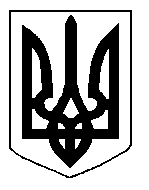 БІЛОЦЕРКІВСЬКА МІСЬКА РАДА	КИЇВСЬКОЇ ОБЛАСТІ	Р І Ш Е Н Н Я
від 15 травня 2020 року                                                                        № 5249-96-VII
Про внесення змін в пункт 1 рішення міської ради  від  23 січня  2020 року  № 4930-89-VII «Про поновлення договору оренди землі фізичній особі – підприємцю Приймаку Анатолію Леонідовичу»Розглянувши звернення постійної комісії з питань земельних відносин та земельного кадастру, планування території, будівництва, архітектури, охорони пам’яток, історичного середовища та благоустрою до міського голови від 10 квітня 2020 №96/02-17, протокол постійної комісії з питань  земельних відносин та земельного кадастру, планування території, будівництва, архітектури, охорони пам’яток, історичного середовища та благоустрою від 25 лютого 2020 року №207, заяву фізичної особи – підприємця Приймака Анатолія Леонідовича від 17 лютого 2020 року №1037, відповідно до ст.ст. 12, 93, 122, 124, 125, 126, ч.2 ст. 134  Земельного кодексу України, ст. 33 Закону України «Про оренду землі», ч. 5 ст. 16 Закону України «Про Державний земельний кадастр», ст. 24 Закону України «Про регулювання містобудівної діяльності», п. 34 ч. 1 ст. 26 Закону України «Про місцеве самоврядування в Україні», міська рада вирішила:1.Внести зміни в пункт 1 рішення міської ради  від  23 січня  2020 року  № 4930-89-VII «Про поновлення договору оренди землі фізичній особі – підприємцю Приймаку Анатолію Леонідовичу», а саме слова та цифри: «строком на 5 (п’ять) років» замінити на слова та цифри: «строком на 10 (десять) років» у зв’язку з заявою фізичної особи - підприємця.2.Контроль за виконанням цього рішення, покласти на постійну комісію з питань  земельних відносин та земельного кадастру, планування території, будівництва, архітектури, охорони пам’яток, історичного середовища та благоустрою.Міський голова                                                                                      Геннадій ДИКИЙ